Ipswich Little Theatre Society Inc.Festival 2019 ENTRY FORM9, 10, & 11 August – Celebrating 65 years of Drama Festivals 1955 – 2019Festival Venue: Incinerator Theatre 15 Burley Griffin Drive (Off Griffiths Road) IPSWICHGROUP NAME:	.………………………………………………………………………………………………………………………………….TITLE OF PLAY:	…………………………………………………………………………………………………………………………………..PLAYWRIGHT:	……………………………………………………………………………………………………………………………….DIRECTOR:	……………………………………………………………………………………………………………………………….GENRE: (Comedy, Drama, Farce, Black Comedy)	………………………………………………………………………………..EXCERPT OF LONGER PLAY:	YES	NO		AUSTRALIAN PLAYWRIGHT:	YES	NOORIGINAL SCRIPT FOR 2019:	YES	NO		ACTUAL RUNNING TIME:	MINUTESCONTAINS LANGUAGE OR MATERIAL THAT MAY OFFEND:	YES	NOENTRY SECTION:		OPEN			YOUTH		10 MINUTE PLAYSPECIAL REQUIREMENTS:	YES		NOOther than lighting and sound? If yes, please attach a separate sheet with full details.CONTACT PERSON:	…………………………………………………………………………………………………………………..POSTAL ADDRESS:	…………………………………………………………………………………………………………………..PHONE NUMBER:	…………………………………………………………………..................................................EMAIL ADDRESS:	…………………………………………………………………………………………………………………..PLEASE INDICATE YOUR PREFERRED CHOICE OF SESSIONS.10 MINUTE:		FRI NIGHT 9 AUG			Please note that the Awards presentation will be held after the final 10 Minute Play. YOUTH:			SAT MORN 10 AUG			SAT A/NOON 10 AUG		Please note that the Awards presentation will be held after the final Youth Play.OPEN:			SAT NIGHT 11 AUG	SUN MORN 11 AUG	SUN A/NOON 11 AUGPlease note that the Awards presentation will be held at the conclusion of the Festival.Page 1 of 8Ipswich Little Theatre Society Inc.Festival 2019 ENTRY FORM9, 10, & 11 August – Celebrating 65 years of Drama Festivals 1955 – 2019Festival Venue: Incinerator Theatre 15 Burley Griffin Drive (Off Griffiths Road) IPSWICHCAST DETAILS (Please print clearly)GROUP NAME:	……………………………………………………………………………………………………………………………….TITLE OF PLAY:	……………………………………………………………………………………………………………………………….Page 2 of 8Ipswich Little Theatre Society Inc.Festival 2019 ENTRY FORM9, 10, & 11 August – Celebrating 65 years of Drama Festivals 1955 – 2019Festival Venue: Incinerator Theatre 15 Burley Griffin Drive (Off Griffiths Road) IPSWICHSOUND and LIGHTINGAll enquiries about sound and lighting should be directed to:Phil Holmes on 0428 846 611or at p-holmes@hotmail.comPlease keep lighting and sound as basic as possible. It is advisable for you to supply a lighting and sound operator or at least someone to call lighting and sound cues where necessary. All electrical equipment supplied by you for your play must have current test and tag or they will not be able to be used. Please take note of the attached sheet.SOUND AVAILABLE*	CD Player	*	Line in to Mixer		*	USB StickNOTE: iPad, iPod, iPhone supported. USB Sticks may cause delays during your allocated Sound and Lighting check times due to compatibility issues and corrupt files. Where possible, you can forward your audio with your script for pre-loading into our system. It will then be ready for the Festival Performance.LIGHTING AVAILABLEFull White Wash or Full Coloured Wash Stage Left WashCentre Stage WashStage Right WashNAME OF GROUP:		………………………………………………………………………………………………………NAME OF PLAY:		………………………………………………………………………………………………………LIGHTING/SOUND PERSON: 	………………………………………………………………………………………………………….PHONE NUMBER:		………………………………………………………………………………………………………….EMAIL ADDRESS:		………………………………………………………………………………………………………….SOUND:(e.g. CD, iPod, USB)	………………………………………………………………………………………………………….LIGHTING REQUIRED:STAGE LEFT WASH	CENTRE STAGE WASH		STAGE RIGHT WASH	COLOURED WASH LEFT	COLOURED WASH CENTRE		COLOURED WASH RIGHT	            FULL WASHPage 3 of 8Ipswich Little Theatre Society Inc.Festival 2019 ENTRY FORM9, 10, & 11 August – Celebrating 65 years of Drama Festivals 1955 – 2019Festival Venue: Incinerator Theatre 15 Burley Griffin Drive (Off Griffiths Road) IPSWICHStage Plan– provided for your information (do not add your requirements here)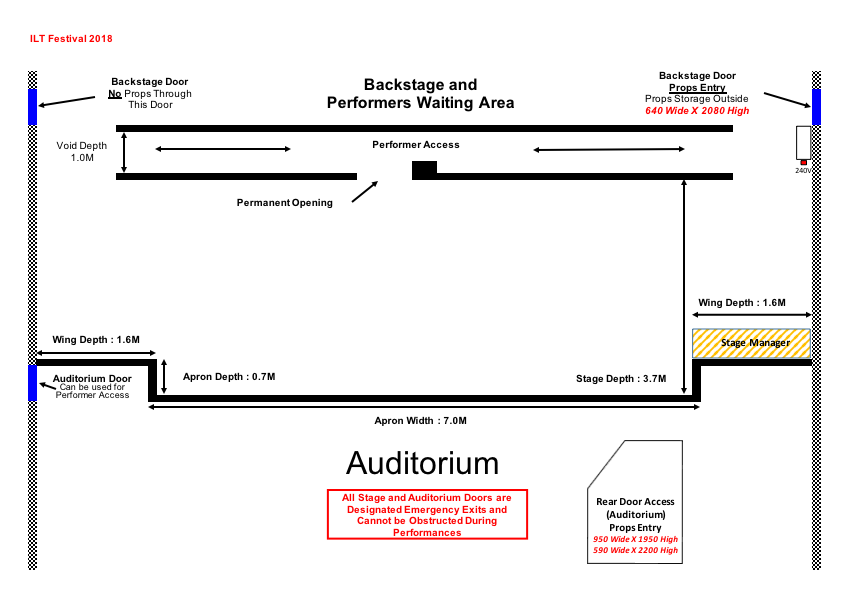 Stage Information:The Acting Area of the stage is 7 metres wide x 3.7metres deep. Please note that the backstage access door is only 640 wide and 2080 high and will not accommodate large props. Please contact the Stage Manager to discuss options to bring large props backstage.Stage Manager – Tony Erhardt – tony.erhardt@gmail.com – 0408 058 706Page 4 of 8Ipswich Little Theatre Society Inc.Festival 2019 ENTRY FORM9, 10, & 11 August – Celebrating 65 years of Drama Festivals 1955 – 2019Festival Venue: Incinerator Theatre 15 Burley Griffin Drive (Off Griffiths Road) IPSWICH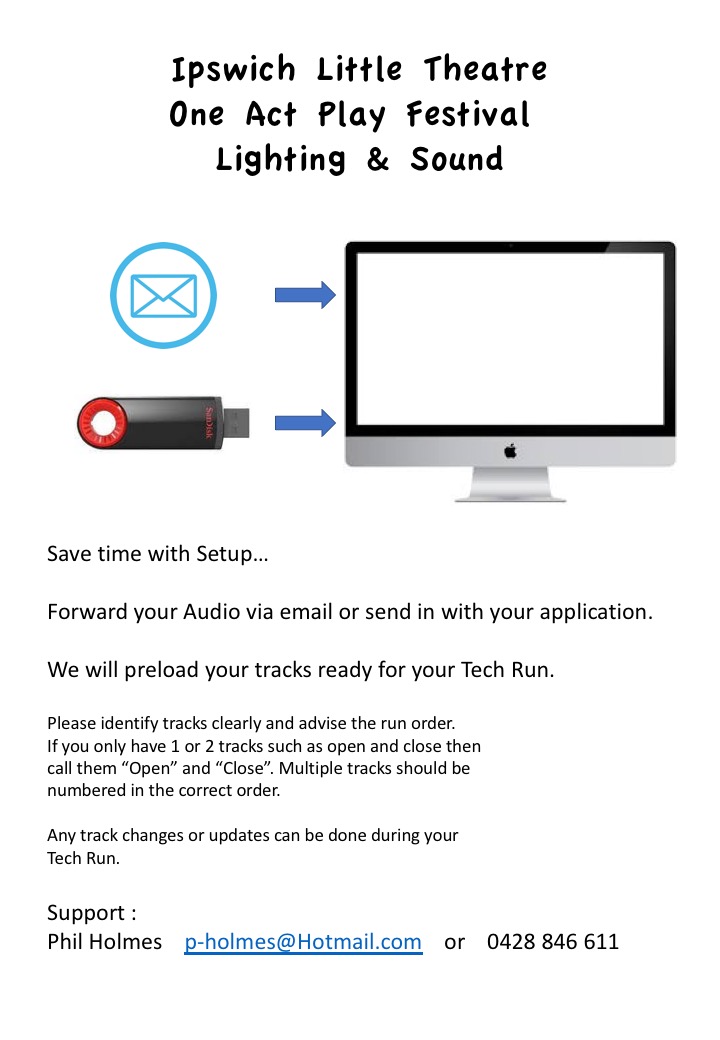 Page 5 of 8Ipswich Little Theatre Society Inc.Festival 2019 ENTRY FORM9, 10, & 11 August – Celebrating 65 years of Drama Festivals 1955 – 2019Festival Venue: Incinerator Theatre 15 Burley Griffin Drive (Off Griffiths Road) IPSWICHCONDITIONS OF ENTRYThere will be 3 sections in the Drama Festival: 10 Minute Plays – Youth Plays – Open PlaysThe 10 MINUTE PLAY section is open to actors, directors and crew of all ages with a performance time of no more than 10 minutes with at least 2 speaking parts. 10 Minute Play entries will be scheduled separately on Friday night and the Awards Presentation will be held following the last 10 Minute Play. The YOUTH section is open only to actors 18 and under at 31 December 2019. The Director and crew of Youth entries may be any age. Plays must be at least 20 minutes in length and no longer than 50 minutes and have at least 2 speaking parts. Youth entries will be scheduled separately on Saturday morning and afternoon. The Awards Presentation will be held following the final Youth Play.The OPEN section is open to actors, directors and crew of all ages. Plays must be at least 20 minutes in length and no longer than 50 minutes and have at least 2 speaking parts. The Awards Presentation will be held at the conclusion of the Drama Festival.The entry fee is $20 for the 10 Minute Play section, $25 for the Youth section and $30 for the Open section. Fees are not refundable if the group cancels.Payment can be made by cheque or electronically. Cheques must be made payable to Ipswich Little Theatre Society.Electronic Banking details are:Bank Name:  Bendigo Bank		Acc. Name:	Ipswich Little Theatre SocietyBSB:	633 000			Acc. Number:	162 465 165Scripts must be supplied electronically. At least one copy of each script MUST be supplied (please mark any alterations). If a separate script is provided for the Stage Manager and Technical Services it must show cues. Excerpts from full-length plays are permitted as entries. Please send the completed entry form, entry fee payment and least one (1) electronic copy of the script (as above) to Festival Secretary – festivalsecretary@ilt.org.auYour entry pack must be received by Friday 12 July 2019. It is recommended that you retain these Conditions of Entry for reference.The Festival Committee reserves the right to decline any entry. In the event of any dispute or protest, the decision of the Executive Committee of Ipswich Little Theatre Society Inc will be final and binding.Awards are decided by the Adjudicator and the decision is final and binding. No correspondence will be entered into.Groups entering more than one play are required to nominate the order of priority for inclusion in the festival in the event that more entries are received than can be programmed.LATE ENTRIES MIGHT NOT BE ACCEPTED. Contact the Festival Secretary Sandie Henwood at festivalsecretary@ilt.org.au or 0439 744 641.6 of 8Ipswich Little Theatre Society Inc.Festival 2019 ENTRY FORM9, 10, & 11 August – Celebrating 65 years of Drama Festivals 1955 – 2019Festival Venue: Incinerator Theatre 15 Burley Griffin Drive (Off Griffiths Road) IPSWICHIt is the responsibility of each group to obtain permission from the author’s agent to perform their plays and to pay royalties. Groups are required to arrive at least ONE HOUR prior to the start of their allotted session and to advise the Stage Manager when they have arrived.Should another play be withdrawn from your session, every effort will be made to reschedule plays in that session, which is why you must be there one hour before the start.The Festival Stage Manager and Technical Crew will be in complete charge of the stage and back-stage areas during the festival.Each group will be responsible for the arrangement of stage setting for their play. Each group in the Youth and Open sections will be allowed ten (10) minutes to set and five (5) minutes to strike. Each group in the 10 Minute section will be allowed five (5) minutes to set and five (5) minutes to strike.Where possible, each group will provide a lighting and sound operator/advisor who will be responsible for the technical direction of the production. At all times, the Ipswich Little Theatre Technician will oversee equipment operation. All script marking and cue sheet entries MUST be able to be read in low lighting e.g. pencil and yellow fluoro highlighter are not able to be read.Use of the stage prior to set-up is for sound and lighting checks only and is limited to 10 minutes. No rehearsing is permitted on the festival stage throughout the festival weekend.No curtain calls are permitted.Each group will be allocated time to view the stage prior to each session, but once a session has begun, there will be no admittance within the stage area until the allotted time.Simple furniture or props may be available from ILT but must be requested from the Stage Manager Tony Erhardt by Friday 12 July 2019.Where possible cast and crew of each play will be allowed to watch the other plays in the session in which they have performed. However priority is given to paid ticket holders and, as the Incinerator Theatre is a small venue, there may not be seats available for cast and crew. We will provide a CCTV image of the performances in the Courtyard Bar.10 MINUTE PLAY SectionBest Play - $1002nd Place Play - $70Best DirectorBest Actor & Best ActressBest Supporting Actor & Best Supporting ActressBest New Australian 10 Minute Script, first performed in 2019 – Ian Pullar AwardIncentive CertificatesYOUTH SectionBest Play - $1502nd Place Play - $1003rd Place Play - $70Best Director Best Youth Actor & Best Youth Actress Best Supporting Youth Actor & Best Supporting Youth ActressBest Youth Actor in a Minor RoleBest Youth Actress in a Minor RoleBest New Australian Script, first performed in 2019 – Tony Erhardt AwardIncentive CertificatesOPEN Section(Cast members 18 years and under in Open Section entries are not eligible for Youth awards). Best Play Drama - $200 Best Play Comedy - $200 Runner up Drama - $150 Runner up Comedy - $150 Best Director – Patti Jordan Memorial AwardBest Actor in a Dramatic Role Best Actress in a Dramatic Role  Best Actor in a Comedy Role – Ipswich Little Theatre Life Members’ AwardBest Actress in a Comedy Role - Ipswich Little Theatre Life Members’ AwardBest Supporting ActorBest Supporting ActressBest Actor in a Minor RoleBest Actress in a Minor RoleBest New Australian Script, first performed in 2019- Helen Haenke Memorial PrizeIncentive CertificatesPage 8 of 8Name of ActorDate of Birth(if 18 years or under) Character          /          /          /          /          /          /          /          /          /          /          /          /          /          /          /          /          /          /          /          /          /          /          /          /          /          /          /          /          /          /          /          /          /          /                                                                                                                                                                                                Page 7 of 8                   Ipswich Little Theatre Society Inc.Festival 2019 ENTRY FORM9, 10, & 11 August – Celebrating 65 years of Drama Festivals 1955 – 2019Festival Venue: Incinerator Theatre 15 Burley Griffin Drive (Off Griffiths Road) IPSWICHAWARDS FOR 2019All awards are subject to a minimum number of entries and are awarded at the Adjudicator’s discretion.